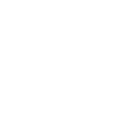 به نام خداتفاهم نامه انجام فرصت مطالعاتی اعضای هیات علمی دانشگاه ها و موسسات پژوهشی در ………..در راستای اجرای موافقت نامه همکاری فی مابین ................ و وزارت علوم، تحقیقات و فناوری به منظور انجام دوره های فرصت مطالعاتی اعضای هیئت علمی دانشگاهها و موسسات پژوهشی در …… و  بر مبنای منویات مقام معظم رهبری مبنی بر توسعه علمی و بهره برداری از ظرفیت دانشگاهها و مراکز پژوهشی، با عنایت به  اهمیت این ظرفیت در کمک به رفع نیاز سازمان در حل مشکلات و تهدیدات ......…. و تقویت همکاری های علمی و پژوهشی و تسهیل و اولویت دهی به اجرای پروژه های عملیاتی، پژوهشی واحد عملیاتی توسط اعضای هیات علمی دانشگاه ها و موسسات پژوهشی،  این تفاهم نامه فی مابین  ….. به نمایندگی ….. که در این تفاهم نامه واحد عملیاتی نامیده می شود از یک طرف و دانشگاه شیراز به نمایندگی ....... که در این تفاهم نامه موسسه نامیده می شود، با شرایط زیر منعقد می گردد.ماده 1-  موضوع همکاریعنوان پژوهشی : ......................ماده 2- اهداف بهره گیری از توان بالقوه و  بالفعل موسسه و واحد عملیاتی، هم افزایی ظرفیت های علمی، فناوری و اجرایی موسسسه و واحد عملیاتیآشنایی با واحدهای تخصصی واحد عملیاتیاستفاده از تخصص داوطلب فرصت مطالعاتی در واحد عملیاتیارائه مشاوره آموزشی و پژوهشی در موضوع تعیین شده شناسایی فرصت های پژوهشی، فناوری مشترک واحد عملیاتی و موسسه......................................................ماده 3- مدت مدت این تفاهم نامه از تاریخ .........................الی .................... به مدت ............ماه به صورت تمام وقت (.............روزکاری در هفته) می باشد.ماده 4- تعهدات موسسه موسسه موظف است نسبت به صدور حکم ماموریت و معرفی عضو هیات علمی به واحد عملیاتی اقدام نمایدموسسه  و هیات علمی موظف به رعایت مفاد هر دو شیوه نامه فرصت مطالعاتی اعضای هیئت علمی دانشگاهها و موسسات پژوهشی در جامعه و صنعت وزارت عتف و شیوه نامه حمایت از انجام فرصت مطالعاتی اعضای هیئت علمی دانشگاهها و موسسات پژوهشی در  ......................... و برای انتشار نتایج  در صورت تایید واحد عملیاتی، براساس  مفاد ماده  .......  شیوه نامه ........... در خصوص  حفظ حقوق مادی و معنوی و حق مالکیت فکری نتایج حاصل از اجرای کار اقدام نماید.موسسه موظف به ارائه پیشرفت کار هیات علمی به صورت ماهانه به واحد عملیاتی است.ماده 5- تعهدات واحد عملیاتیواحد عملیاتی موظف است در طول فرصت مطالعاتی امکانات و تسهیلات مورد توافق درج شده در برنامه پژوهشی عضو هیات علمی را در حد مقدورات تامین کند.. واحد عملیاتی می تواند عضو هیات علمی را به منظور نشر نتایج تحقیقات عضو یا دریافت اطلاعات نوین فناورانه به سمینارها و کنگره های علمی اعزام کند. مقالات با توافق واحد عملیاتی چاپ می شود.در خصوص مالکیت فکری نتایج حاصل از پژوهش ها در طی این دوره بر اساس مفاد ماده  .........  شیوه نامه حمایت از انجام فرصت مطالعاتی اعضای هیئت علمی دانشگاهها و موسسات پژوهشی در  ..................... اقدام خواهد شد.درصورت امكان وسيله نقليه به همراه كارشناس جهت انجام موضوع تفاهم نامه همچنین اطلاعات لازم نيز در اختيار نامبرده قرار خواهد گرفت.                     آقای...............                                                                                 آقای دكتر ...............                 مدیرکل  .....                                                                                        معاون پژوهش و فناوری دانشگاه شیراز                                               